ESCUELA DE LENGUAJE ALBORADA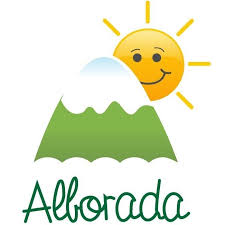 LISTA DE ÚTILES NIVEL MEDIO MAYOR AÑO 2021IMPORTANTE: TODOS LOS ÚTILES ESCOLARES Y PERTENENCIAS DEL ALUMNO/A (ROPA, MOCHILA, BUZO, POLAR, ETC.) DEBEN VENIR MARCADOS.CANTIDADÚTILES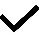 1CUADERNO UNIVERSITARIO 100 HJS. CUADRICULADO FORRO VERDE1CUADERNO COLLEGE CUADRICULADO 100 HJS. FORRO NARANJO1CUADERNO COLLEGE CUADRICULADO 100 HJS. FORRO AMARILLO  2FOTOS TAMAÑO CARNET1PLIEGO DE CARTULINA1PLIEGOS DE CARTÓN PIEDRA2BLOCK DE DIBUJO CHICO1ESTUCHE DE PAPEL LUSTRE DE COLORES1ESTUCHE DE GOMA EVA COLORES1CAJA DE LÁPICES DE MADERA 12 COLORES (LARGOS TAMAÑO JUMBO)1CAJA DE LÁPICES DE CERA 12 COLORES (GRUESOS)1PLUMÓN DE PIZARRA 3PEGAMENTOS EN BARRA 36 GRS. (SUGERENCIA PROARTE, TORRE, STICK-FIX)2CAJAS DE PLASTICINA 12 COLORES BLANDA5BARRAS DE SILICONA DELGADA1CINTA MASKING TAPE ANCHA1PINCEL DE PALETA PUNTA CUADRADA (MEDIANO O GRUESO)2TÉMPERAS GRANDES COLOR A ELECCIÓN1TIJERA PUNTA ROMA10FUNDAS PLÁSTICAS TAMAÑO OFICIO3SOBRES DE ESCARCHA 3SOBRES DE LENTEJUELAS1PAQUETE DE PLATOS DE CARTÓN 1PAQUETE DE PINZAS DE ROPA (DE MADERA)1BOLSA DE PALOS DE HELADO10 TAPAS PLÁSTICAS DE BEBIDA1CAJA DE COTONES2CORDONES DE ZAPATO1COLA FRÍA DE 125 GRAMOS10BOTONES DISTINTOS TAMAÑOS 1PAQUETE DE LIMPIA PIPAS (VENDEN EN LOS CHINOS)1ARCHIVADOR RÁPIDO COLOR ROJO1PAQUETE DE ALGODÓN CHICO1MUDA DE ROPA PARA DEJAR EN LA ESCUELAÚTILES DE ASEO (VOLUNTARIOS)2JABÓN LÍQUIDO (DE BOLSA O BOTELLA  1 LITRO)1JABÓN ALCOHOL GEL1PAQUETE DE TOALLAS HÚMEDAS1PAQUETE DE TOALLAS CLOROX1DESINFECTANTE SPRAY (CLOROX, LISOFORM, ETC.)